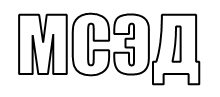 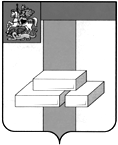 АДМИНИСТРАЦИЯГОРОДСКОГО ОКРУГА ДОМОДЕДОВОМОСКОВСКОЙ  ОБЛАСТИКОМИТЕТ ПО УПРАВЛЕНИЮ ИМУЩЕСТВОМпл.30-летия Победы, д.1, микрорайон Центральный,  г. Домодедово,  Московская область, 142000,    Тел. (496)79-24-139 E-mail: dmdd_kui@mosreg.ru  ИНН 5009027119, КПП 500901001___________  № __________	Уважаемая Юлия Александровна!Прошу Вас напечатать в ближайшем выпуске газеты «» следующее объявление:ИТОГИ АУКЦИОНА!Комитет по управлению имуществом Администрации городского округа Домодедово сообщает о том, что 01.03.2022 Комитетом по конкурентной политике Московской области подведен итог аукциона в электронной форме на право заключения договора аренды земельного участка, государственная собственность на который не разграничена, расположенного на территории городского округа Домодедово (1 лот) АЗГЭ-ДО/21-3073:Лот № 1: Наименование Объекта (лота) аукциона: земельный участок. Категория земель: земли населенных пунктов. Разрешенное использование: для индивидуального жилищного строительства. Место расположения (адрес) Объекта (лота) аукциона: Московская область, г. о.  Домодедово, мкр. Востряково, ул. Свободы.  Кадастровый номер участка: 50:28:0060201:3972, площадь 983 кв. м.           Начальная (минимальная) цена договора (цена лота): 279 438,39 руб. (Двести семьдесят девять тысяч четыреста тридцать восемь рублей 39 копеек), НДС не облагается. «Шаг аукциона»: 8 383,15 руб. (Восемь тысяч триста восемьдесят три рубля 15 копеек). Размер задатка: 279 438,39 руб. (Двести семьдесят девять тысяч четыреста тридцать восемь рублей 39 копеек), НДС не облагается. Аукцион признан состоявшимся. Победителем аукциона признан участник: Игнатова Анастасия Андреевна, предложивший наибольшую цену предмета аукциона: 19 476 851,89 руб. (Девятнадцать миллионов четыреста семьдесят шесть тысяч восемьсот пятьдесят один рубль 89 копеек), НДС не облагается, с которым будет заключен договор аренды.Протокол аукциона размещен на официальном сайте Российской Федерации, определенном Правительством Российской Федерации www.torgi.gov.ru, официальном сайте городского округа Домодедово www.domod.ru, на Едином портале торгов Московской области www.torgi.mosreg.ru, на сайте Оператора электронной площадки www.rts-tender.ru в сети Интернет.Председатель комитетапо управлению имуществом                                                         Л. В. ЕнбековаТ.Ю. Водохлебова+7 496 792 41 32